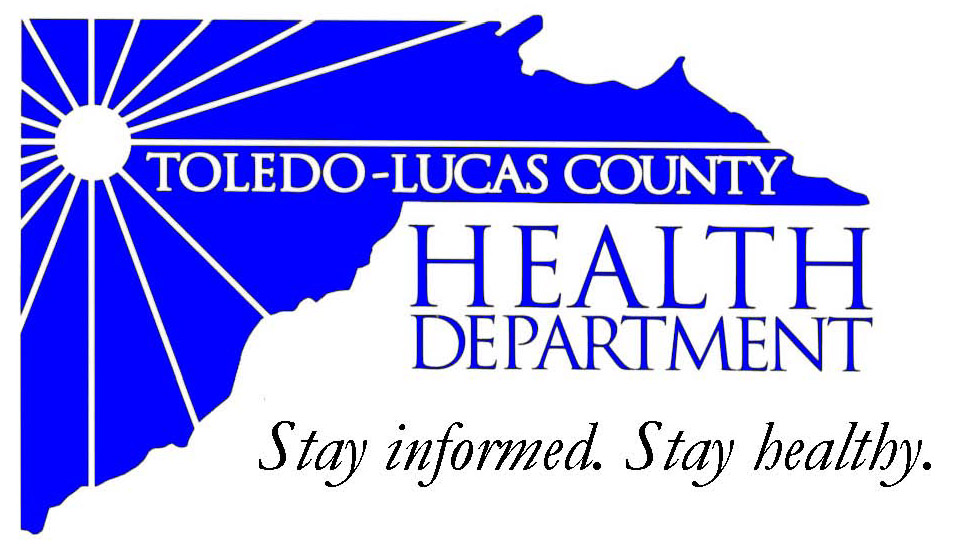 For Immediate ReleaseJanuary 25, 2014Public Information Officer Stacy DeBruyne(419) 213-4143Health Advisory: Flu Clinic Closed  Due to the extreme weather conditions the Toledo-Lucas County Health Department must regretfully close its flu clinic today. The current snow emergency is at a Level Two in Lucas County. A Level Two snow emergency in Lucas County means only people with an important need to be on the streets should do so.  (The current snow emergency is at a Level Three in Lucas County. A Level Three snow emergency in Lucas County means all roadways are closed to non-emergency personnel.) We will re-schedule a flu clinic at a later date. Please stay tuned to our website (www.lucascountyhealth.com) for updates. If you have any questions or concerns please contact the Health Department at 419-213-4218.###AN EQUAL OPPORTUNITY EMPLOYERThe Toledo-Lucas County Health Department operates in accordance with Title VI of the Civil Rights Act of 1964Visit us on the web at:  www.lucascountyhealth.com